Submittal Sheet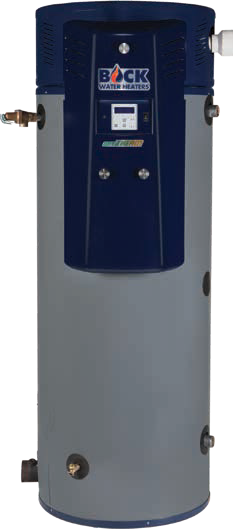 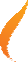 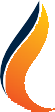 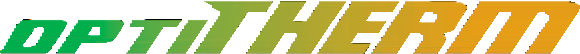 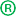 OptiTherm® Water Heater125,000 to 299,000 BTU/hrJob Name  			                                                                                                                                           Location			 Arch./Engr.			 Wholesaler			 Mech. Contractor  		                                                                                                                                         Model No.  		  Gas Type  			 BTU/hr Input  		 Recovery Rate in GPH 	°F RiseNotes	 Construction ASME Standard            OptiTherm® for Optimal Thermal Efficiency:Up to 99% thermal efficiency by modulating fuel input to supply variable domestic hot water demandMaximum inputs from 125,000 to 299,000 BTU/hrFully modulating from as low as 60,000 BTU/hr99/100 gallon capacitiesUp to 99% thermal efficiencyAutomatic cathodic corrosion protection systemNo sacrificial anode rodsPVC/CPVC/ABS venting - 240' maximum power vent lengthLCD user interface with optional BMS interfaceEcomate® insulationGlass-fused-to-steel water tank and heat exchangerSCAQMD certified Ultra-Low NOxNatural gas or propane fuelStealth Quiet™ operationFits through a 36-inch doorConcentric vent kit availableFive-year limited tank/heat exchanger warrantyTurboflue® High Performance Heat Exchanger:Patented helical-fin multi-stage designSuperior heat conduction and fuel efficiencyMade in the USA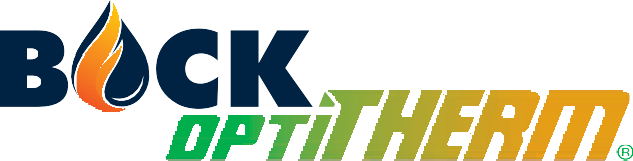 Air Intake	Gas Conn.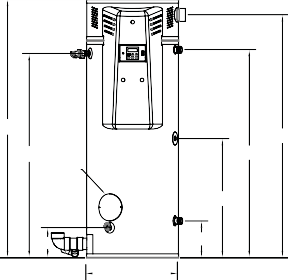 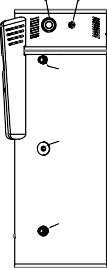 Top View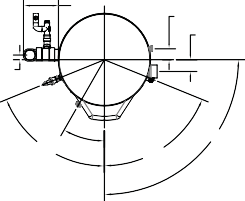 Front View	Side View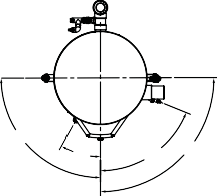 OT125/OT150/OT199HotCombustion Air Intake  4” PVC 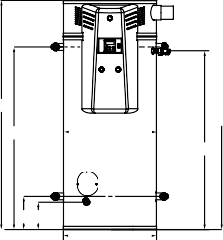 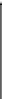 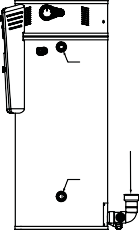 Gas Conn. T & P ValveAGC	 	B  	FTop ViewD   E 	B	Front ViewSide ViewStorage, Inputs, Recovery & EfficiencyOT200/OT250/OT299NOTE: All OptiTherms available as high altitude models.Dimensions and ConnectionsNOTE: Change the suffix from “N” to “LP” to designate liquid propane. NOTE: “A” denotes ASME construction.T&P valve and brass drain valve factory installed. Standard Voltage (all): 120V, 60 Hz, 1PMaximum Working Pressure: 150 psi (1034  kPa) These models meet or exceed current ASHRAE standards.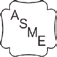 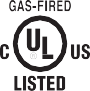 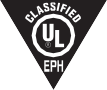 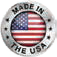 NSF/ANSI 5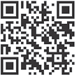 Warning: Installation should be in accordance with all national and/or local codes. In the absence of local codes, refer to NFPA 54 or CSA B149.1.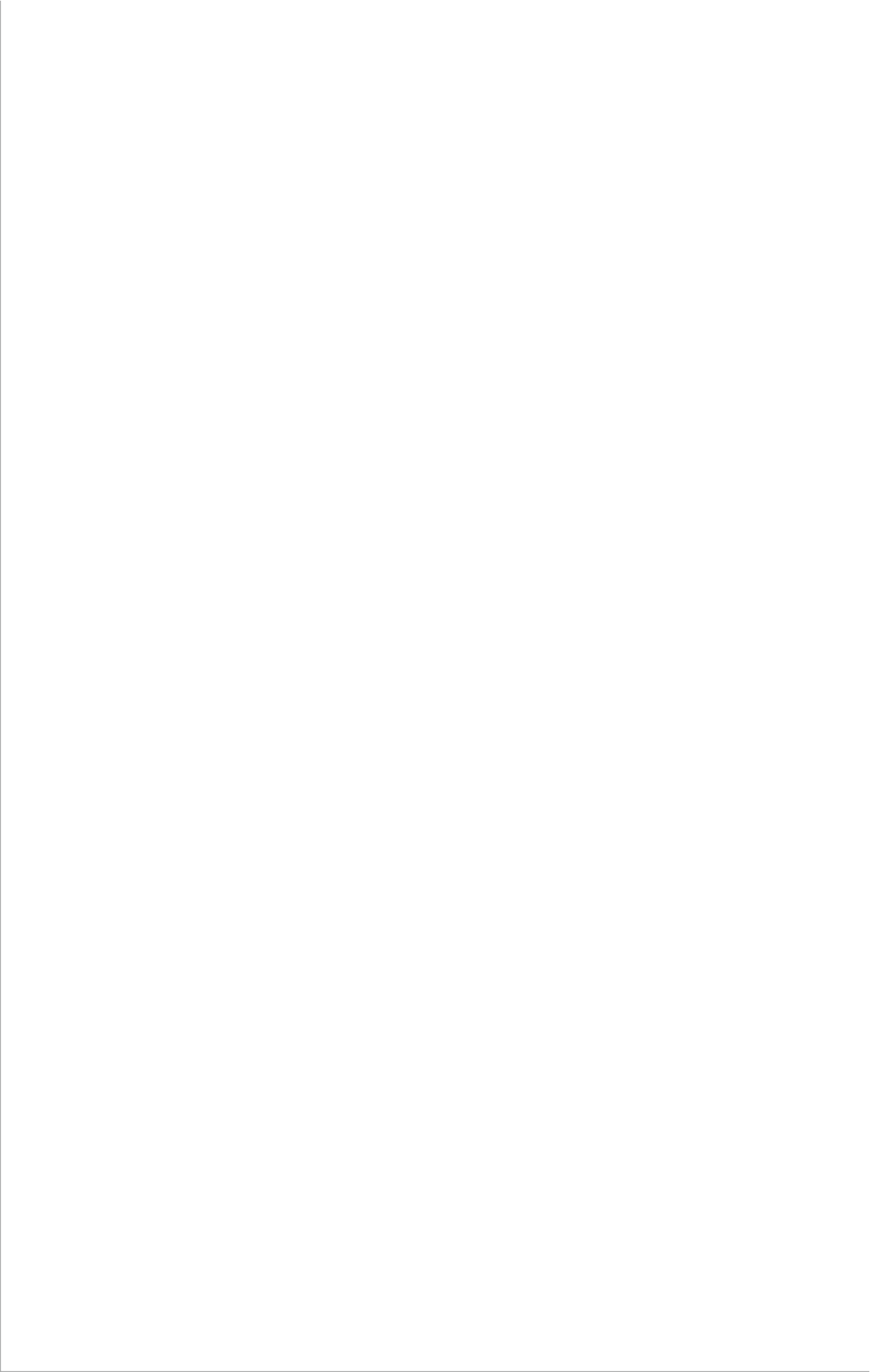 Caution: The recommended maximum hot water temperature setting for normal residential use is 120°F. Bock recommends a tempering valve or anti-scald valve be installed and used according to the manufacturer’s directions to prevent scalding.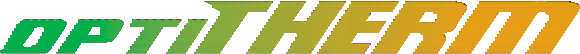 Venting (Materials)The following materials are approved for use as the vent and combustion air intake piping:PVC (DWV, ASTM-D2665 or CSA B181.2)PVS (Schedule 40, ASTM-D1785 or CSA B137.3)PVC (SDR Series, ASTM-D2241 or CSA B137.3)CPVC (Scedule 40, ASTM-F441 or CSA  B137.3)CPVC (SDR Series, ASTM-F442)ABS (Schedule 40, DWV, ASTM-D2661 or CSA B181.1)NOTE: Use of cellular core PVC (ASTM F891), cellular core CPVC, or Radel (polyphenyl-sulfone) in non-metallic venting systems is prohibited.Covering non-metallic vent pipe and fittings with thermal insulation is prohibited. In Canada, check local codes to ensure that SDR series is approved for use,SDR is not approved for all installations in Canada.The following materials are approved for use for the fittings in the vent and combustion air intake systems:PVS (Schedule 40 DWV, ASTM D2665)CPVC (Scedule 40, ASTM F438)ABS (Schedule 40, DWV, ASTM D2661)Venting (SystemLengths)Minimum and Maximum Vent Lengths - 3" / 4" PipeVenting (Equivalent Length)The equivalent straight pipe length of a 90°, 1/4 standard bend elbow and 45°, 1/8 standard bend elbow is 5 feet and 2.5 feet, respectively.DO NOT use short bend elbows.Gas Pressures (OT125-299)For natural gas:MINIMUM GAS SUPPLY PRESSURE (at gas control) = 3.5” W.C. (dynamic)MAXIMUM GAS SUPPLY PRESSURE (at gas control) = 10.5” W.C. (dynamic) or 14” W.C. (static)For LP gas:MINIMUM GAS SUPPLY PRESSURE (at gas control) = 8” W.C. (dynamic)MAXIMUM GAS SUPPLY PRESSURE (at gas control) = 13” W.C. (dynamic) or 14” W.C. (static)Note: Dynamic pressure is measured while gas is flowing and static pressure is measured while gas is not flowing.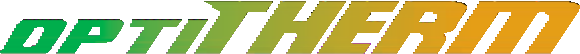 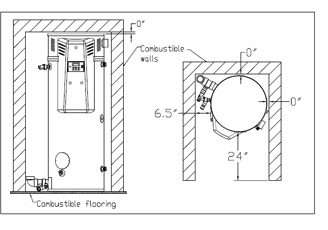 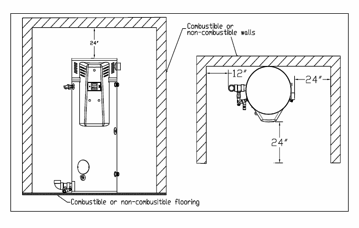 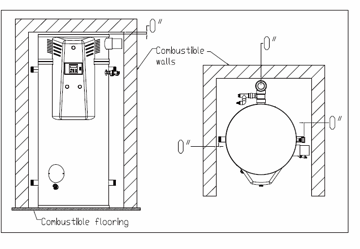 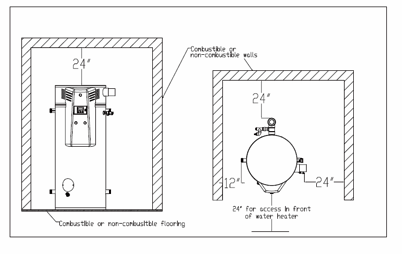 125,000 to 299,999 BTU/hrUL ClassifiedUL classified in accordance with NSF/ANSI 372 - Drinking Water System Components (Lead content) to comply with ≤0.25% lead as required   by the Reduction of Lead in Drinking Water Act.UL classified in accordance with NSF/ANSI 5 – Water Heaters, Hot Water Supply Boilers, and Heat Recovery Equipment.Clearances (OT125-199)Minimum clearances from combustible construction: 6.5" Left Side, 0" Right Side, 0" Back, 0" Top, 24" Front. 0" from vent connector. Approved for alcove installation and combustible flooring.Minimum access clearances for servicing: 12" Left Side, 24" Right Side, 0” Back, 24" Top, 24" Front.Minimum Clearance From Combustibles	Required Minimum Access ClearancesClearances (OT200-299)Minimum clearances from combustible construction: 0" Sides, 0" Back, 0" Top, 24" Front. 0" from vent connector. Approved for alcove installation and combustible flooring.Minimum access clearances for servicing: 12" Left Side, 24" Right Side, 24" Back, 24" Top, 24" Front.Minimum Clearance From Combustibles	Required Minimum Access ClearancesModelStorage GAL (L)Max. Rated Input BTU/HR(KW)Min. Rated Input BTU/HR (KW)Recovery @ 100°F Rise GAL/HR (L/HR)1st Hr. Del. @ 100°F Rise GAL (L)Thermal Efficiency @ Max Input (%)Thermal Efficiency @ Min Input (%)OT125N99 (375)125,000 (36.6)60,000 (17.6)144 (545)213 (806)9699OT150N99 (375)150,000 (44.0)60,000 (17.6)173 (655)242 (916)9699OT199N99 (375)199,000 (58.3)60,000 (17.6)229 (867)299 (1,132)9699OT200N-(A)100 (378)199,999 (58.6)76,000 (22.3)228 (863)298 (1,128)9598OT250N-(A)100 (378)250,000 (73.3)76,000 (22.3)282 (1,067)352 (1,332)9498OT299N-(A)100 (378)299,999 (87.9)76,000 (22.3)334 (1,264)404 (1,529)9398ModelDimensions in Inches (cm)Dimensions in Inches (cm)Dimensions in Inches (cm)Dimensions in Inches (cm)Dimensions in Inches (cm)Dimensions in Inches (cm)Dimensions in Inches (cm)Dimensions in Inches (cm)Cold NPTHot NPTRecirc. Return NPTGas NPTAir Intake PVCExhaust Vent PVCShipping Weight LBS (kg)ModelABCDEFGHCold NPTHot NPTRecirc. Return NPTGas NPTAir Intake PVCExhaust Vent PVCShipping Weight LBS (kg)OT125N78.50(199)28.00(71)63.50(161)11.25(29)9.19(23)62.43(159)74.25(189)36.43(93)1.5"1.5"1"3/4"3"3"670(304)OT150N78.50(199)28.00(71)63.50(161)11.25(29)9.19(23)62.43(159)74.25(189)36.43(93)1.5"1.5"1"3/4"3"3"670(304)OT199N78.50(199)28.00(71)63.50(161)11.25(29)9.19(23)62.43(159)74.25(189)36.43(93)1.5"1.5"1"3/4"3"3"670(304)OT200N-(A)67.25(171)32.00(81)51.53(131)11.43(29)9.43(24)50.18(127)62.75(159)NA2"2"NA1"4"3"1,110(503)OT250N-(A)67.25(171)32.00(81)51.53(131)11.43(29)9.43(24)50.18(127)62.75(159)NA2"2"NA1"4"3"1,110(503)OT299N-(A)67.25(171)32.00(81)51.53(131)11.43(29)9.43(24)50.18(127)62.75(159)NA2"2"NA1"4"3"1,110(503)ModelPipe ArrangementMinimum Equivalent Pipe Length (per pipe run)Minimum Equivalent Pipe Length (per pipe run)Maximum Equivalent Pipe Length (per pipe run)Maximum Equivalent Pipe Length (per pipe run)ModelPipe ArrangementAir Intake (ft)Vent (ft)Air Intake (ft)Vent (ft)OT125/OT150/ OT199Direct Vent (2 Pipe)18/5018/5050/12050/120OT125/OT150/ OT199Power Vent (1 Pipe)0/018/1000/0100/240OT200/OT250/ OT299Direct Vent (2 Pipe)15/5015/5050/12050/120OT200/OT250/ OT299Power Vent (1 Pipe)0/015/500/0100/240